 «Развитие речи детей 3-4 лет»Развитие речи у детей младшего дошкольного возраста происходит    особенно быстро: быстро, как ни в каком другом возрасте пополняется словарный запас, улучшается звуковое оформление слов, более развернутыми становятся фразы. Однако не все дети имеют одинаковый уровень речевого развития: одни уже к трем годам чисто и правильно произносят слова, другие говорят все еще недостаточно отчетливо, неправильно произносят отдельные слова.Овладение речью: это сложный, многосторонний психический процесс;  ее появление и дальнейшее развитие зависят от многих факторов. Речь начинает формироваться лишь тогда, когда головной мозг, слух, артикуляционный аппарат ребенка достигнут определенного уровня развития. Но, имея даже достаточно развитой речевой аппарат, сформированный мозг, хороший физический слух, ребенок без речевого окружения никогда не заговорит. (пример, Мауги) Чтобы у ребенка появилась, а в дальнейшем и правильно развивалась речь, нужна речевая среда. Важно, чтобы у ребенка появилась потребность пользоваться речью как основным способом общения со сверстниками, близкими.Для начала нам нужно разобраться, что же такое «Речь»Речь - существенный элемент человеческой деятельности, позволяющий человеку познавать окружающий мир, передавать свои знания и опыт   другим людям, обрабатывать их для передачи последующим поколениям.     В зависимости от формы общения речевая деятельность делится на:Устную речь (говорение и слушание);Письменную речь (письмо и чтение)Наша консультация посвящена развитию устной речи детей.        Развитие устной речи, ее компонентов является одной из важнейших задач развитие детей дошкольного возраста. 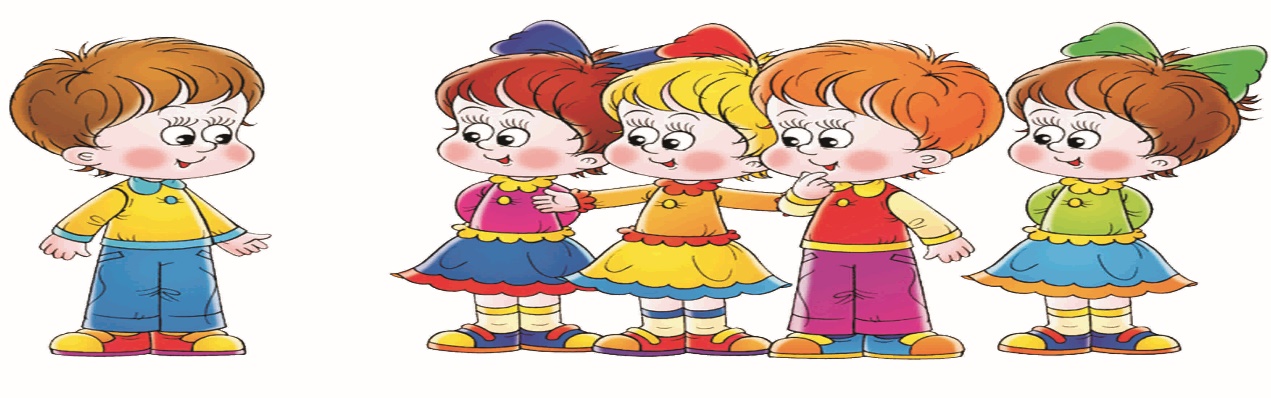 1.Формирование словаря.К концу четвертого года словарный запас ребенка достигает приблизительно 1500 - 2000 слов. Разнообразней становится словарь и в качественном отношении. В речи детей этого возраста, кроме существительных и глаголов, все чаще встречаются другие части речи: местоимения, наречия, появляются числительные (один, два), прилагательные, указывающие на отвлеченные признаки и качества предметов (холодный, горячий, твердый, хороший, плохой). Ребенок начинает шире пользоваться служебными словами (предлогами, союзами). К концу года он нередко использует в своей речи притяжательные местоимения (мой, твой), притяжательные прилагательные (папин стул, мамина чашка). Однако и теперь в самостоятельной речи ребенок еще не пользуется такими собирательными существительными, как одежда, овощи, фрукты, мебель. И поэтому нам предстоит непростая и кропотливая работа. Расширять и активизировать словарь мы должны на основе обогащения представлений о ближайшем окружении. Название и назначение предметов одежды, обуви, головных уборов, посуды, мебели, видов транспорта; детали и части предметов - у платья - рукава, воротник, карманы, пуговицы; качества (цвет, форма, размер), особенности поверхности (пушистая, шероховатая). Обогатить словарь названиями  частей суток, домашних и диких животных, овощей и фруктов.Практическое задание.«ЧУДЕСНЫЙ МЕШОЧЕК»Цель: закреплять в словаре ребенка слова по теме: «Игрушки», «Фрукты», «Овощи» и т.д., учить различать предметы на ощупь, совершенствовать тактильное восприятие.Оборудование: мешочек, предметы по теме.Предложите ребенку достать из «чудесного мешочка» определенный предмет. Малыш должен найти его на ощупь, не заглядывая в мешочек. Усложнить задание можно, положив в мешочек предметы разного размера (большие, маленькие). В этом случае ребенку предлагается найти в     мешочке указанный взрослым предмет.«ПОДБЕРИ ПАРУ»Цель: закрепить словарь существительных по теме «Игрушки», учить устанавливать сходство предмета с его изображением на картинках, совершенствовать зрительное восприятие.Оборудование: игрушки (мяч, кукла, мишка и т.д.), предметные картинки      с изображением этих игрушек.Рассмотрите вместе с ребенком игрушки и предметные картинки. Назовите каждую из них. Попросите ребенка взять в руки одну из картинок и найти игрушку, соответствующую ей.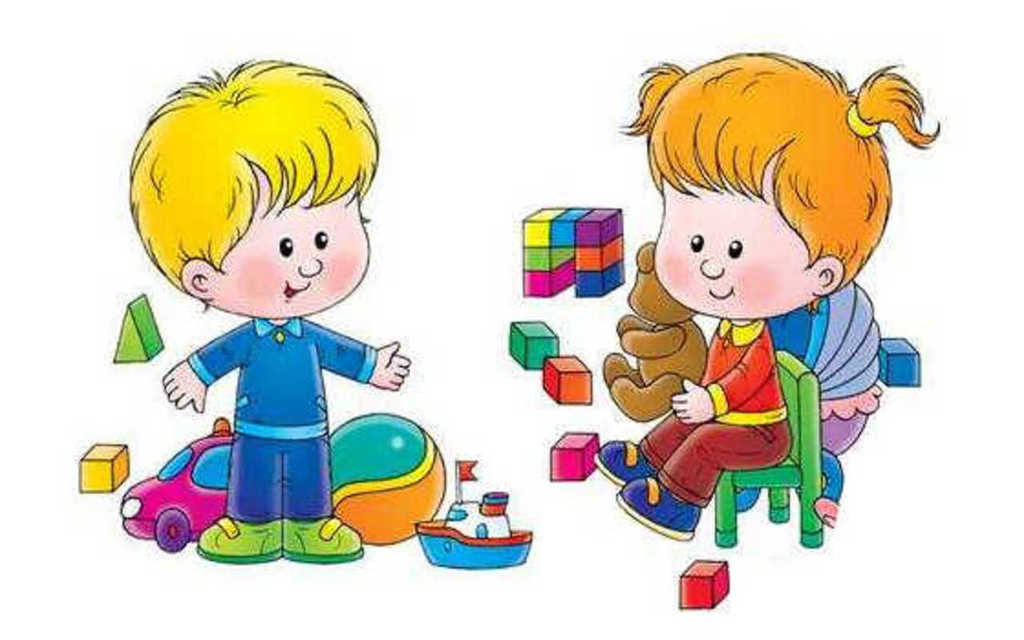 2. Грамматический строй речиОдновременно с обогащением словаря ребенок интенсивнее овладевает грамматическим строем языка.  Наша задача: совершенствовать умение согласовывать прилагательные с существительными в роде, числе, падеже.Упражнение: Жёлтое…. (солнце)Пушистые…(котята)Машина…какая? (большая)Научить употреблять существительные с предлогами.Упражнение:Зайчик (под столом, над столом, на столе)Ворона (над крышей, на крыши)Мячик (под столом)Поросенок (в коробке). Учим детей употреблять в речи существительные в форме единственного и множественного числа, обозначающих животных и их детенышейУпражнение:                                               Утка- утенок- утята.Кошка- котенок- котятаСобака-щенок- щенята и т.д.В возрасте 3,5-4 лет ребенок все чаще отвечает развернутыми фразами, состоящими из четырех и более слов. В его речи преобладают простые распространенные предложения, но появляются и сложные (сложносочиненные и сложноподчиненные). В предложениях используются однородные члены («Тут сидят Таня и Света»), существительные и глаголы во множественном числе («Чашки стоят на столе».) В этом возрасте дети осваивают сравнительную степень прилагательных и наречий, в речи появляются краткие причастия.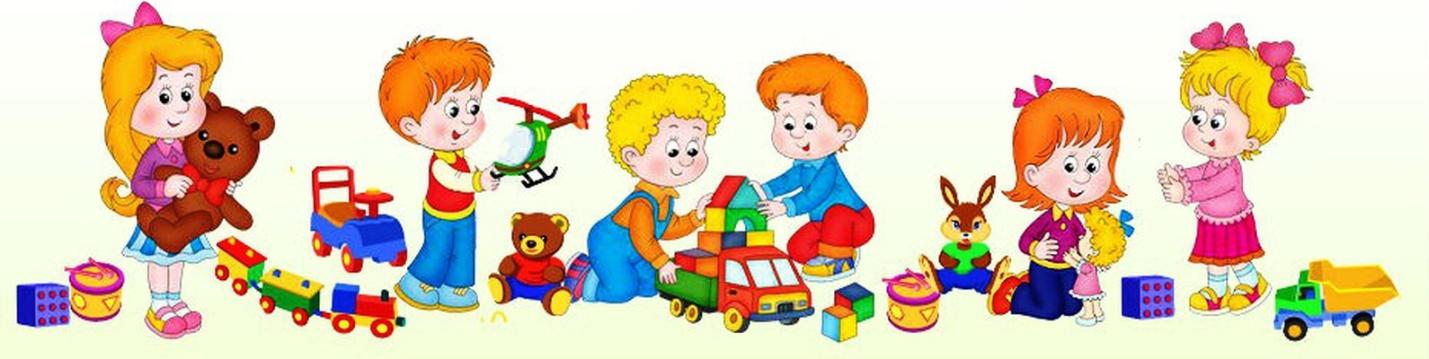 3. Связная речьЗадачи:Развитие диалогической речи. Вовлечение детей в разговор во время рассматриваний предметов, иллюстраций; наблюдений за живой и неживой природой; после просмотра мультфильмов и спектаклей.  Развитие инициативной речи во взаимодействии со взрослыми и сверстниками.Практика.                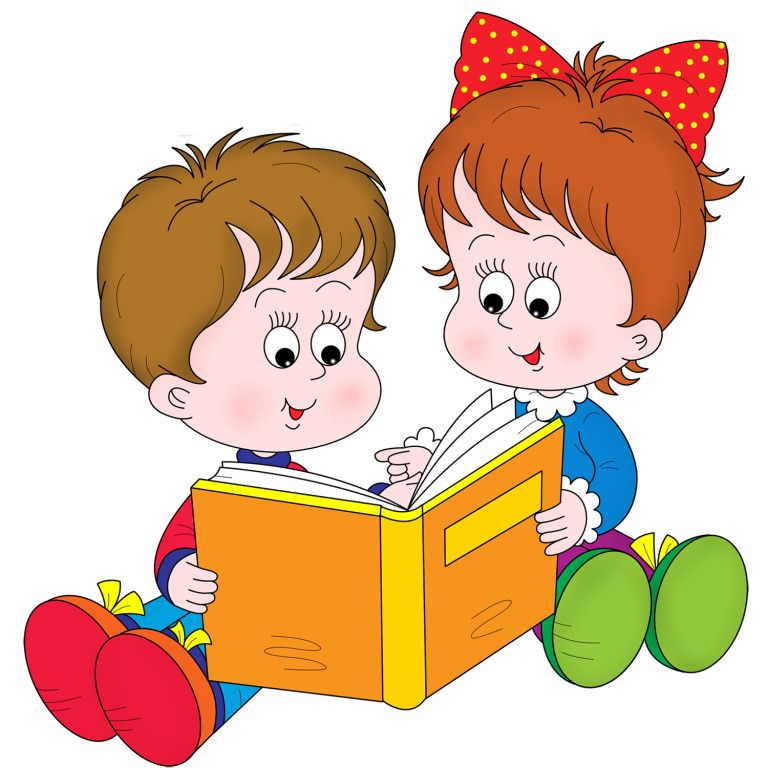 Телефон.Разговоры по телефону (настоящему с бабушкой или игрушечному) способствуют развитию активной устной речи детей.4.Звуковая культура речиУ многих детей наблюдается смазанная, неясная речь. Это следствие вялых, неэнергичных движений губ и языка, малой подвижности нижней челюсти. Необходимы специальные упражнения (артикуляционная гимнастика) для мышц речевого аппарата. По своим результатам артикуляционная гимнастика подобна утренней зарядке, она усиливает кровообращение, укрепляет мышцы лица, гибкость частей речевого аппарата.Задачи для детей 3-4 лет:Совершенствовать умение детей внятно произносить в словах гласные        (а, у, и, о, э) и некоторые согласные звуки (п-б-т-д-к-г-ф-в-т-с-з-ц)Помимо развития моторики речедвигательного аппарата, необходимо развивать слуховое восприятие, речевой слух и речевое дыхание, вырабатывать правильный темп речи, интонационную выразительность.Учим ребенка отчетливо произносить слова и короткие фразы, говорить спокойно, с естественными интонациями.Практика:Развитие слухового внимания:Игры «Угадай, кто позвал?», «Угадай звук», «Послушаем тишину», «Чей голос?» (аудиозаписи голосов животных или голосовая импровизация)Развитие речевого дыхания:Игры: «Снежинка», «Прожорливые фрукты», «Бабочки» и пр.Чтобы научиться четко и правильно произносить звуки, слова, ребенок должен, прежде всего, слышать их. Слуху принадлежит важная роль в овладении ребенком речью, в правильном и своевременном усвоении   звуков. Слыша слова, а в словах одни и те же звуки, малыш начинает и сам произносить их. Однако даже при незначительном снижении слуха он лишается возможности нормально воспринимать речь. Поэтому важно обращать внимание родителей на слух своего ребенка. Необходимо оберегать его от постоянных сильных звуковых воздействий  (включенных на полную громкость радио, телевизор), а при заболеваниях органов слуха – на своевременное лечение.  Следует беречь еще не окрепший голосовой аппарат ребенка: не допускать чрезмерно громкой речи, особенно в холодную погоду, приучать дышать через нос, предупреждать хронический насморк. Не рекомендуется чрезмерное форсирование речевого развития малыша. Вредно нагружать ребенка сложным речевым материалом, заставляя повторять непонятные ему слова, заучивать сложные по форме, содержанию и объему стихотворения, учить правильно произносить звуки, которые в силу неподготовленности артикуляционного аппарата ему еще не доступны (например, в два года учить правильно произносить звук р), читать художественные произведения, предназначенные детям школьного возраста.Речь не передается по наследству, ребенок перенимает опыт речевого общения от окружающих, то есть овладение речью находится в прямой зависимости от окружающей речевой среды. Поэтому так важно, чтобы взрослые в разговоре с малышом следили за своим произношением,  говорили с ними не торопясь, четко произносили все звуки и слова.  Нечеткая, торопливая речь взрослого отрицательно скажется на речи ребенка. Ребенок может начать также торопливо и недостаточно четко произносить слова, в результате начать пропускать звуки, «проглатывать» окончания.Важно чтобы в общении с ребенком, особенно в раннем и младшем дошкольном возрасте, речь взрослых не «подделывалась» под детскую  речь. Не стоит произносить слова искаженно, употреблять вместо общепринятых слов усеченные слова или звукоподражания                       («Где бибика?», «Ляля хочет бай-бай»). Это только задерживает своевременное овладение словарем. Если ребенок неправильно произносит какие-либо звуки, слова,   не следует передразнивать его, смеяться или, наоборот, хвалить. Нельзя требовать    от ребенка, чтобы он немедленно и верно повторил трудное для него слово. Исправлять ошибки надо в тактичной форме, доброжелательным тоном.     По возможности не надо повторять неправильно произнесенное ребенком слово. Лучше дать образец его произношения, попросить повторить, выделив правильный звук.    В семье  для ребенка необходимо создавать такие условия, чтобы он  испытывал удовлетворение от общения со взрослыми, старшими         братьями и сестрами, получал от них не только новые знания, но и    обогащал свой словарный запас, учился верно строить предложения, правильно и четко произносить слова, интересно рассказывать. Овладение речью ребенком находиться в тесной взаимосвязи с его умственным и психическим развитием. Расширяя круг представлений ребенка об окружающих предметах и явлениях, знакомя его с художественными произведениями, беседуя с ними на различные бытовые темы, близкие и доступные пониманию малыша, родители тем самым не только расширяют кругозор малыша, но и способствуют быстрейшему овладению правильной речью.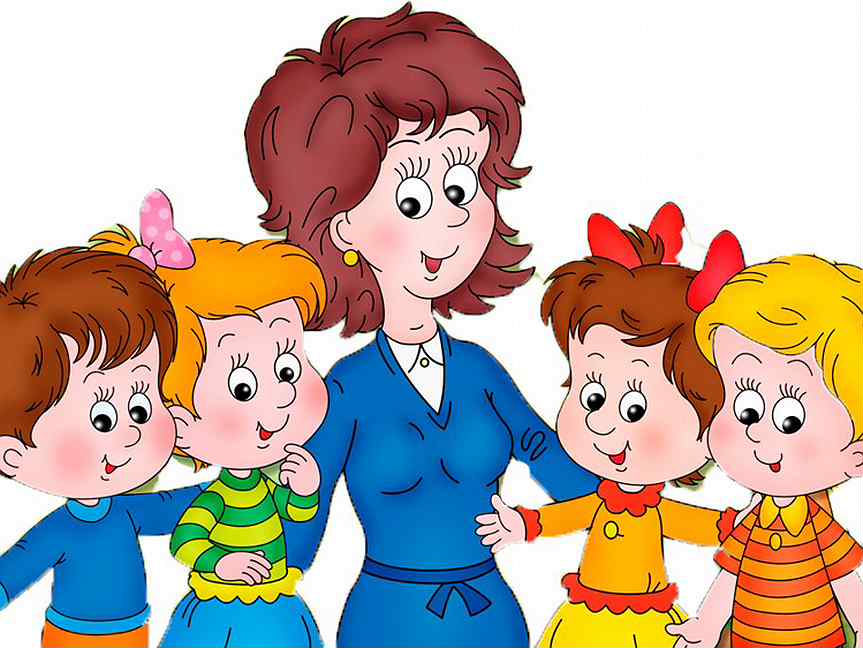 